ROMANIAJUDETUL VRANCEA                                                                     ProiectCONSILIUL JUDETEANHOTĂRÂREA NR. ___                  din __________ 2022privind: aprobarea Regulamentului pentru controlul circulaţiei vehiculelor rutiere cu depăşiri de greutate/dimensiuni, constatarea contravenţiilor şi aplicarea sancţiunilor pentru nerespectarea prevederilor Ordonanţei Guvernului nr.43/1997 privind regimul drumurilor, republicată, cu modificările şi completările ulterioare, pe drumurile judeţene din judeţul Vrancea si tarifele suplimentare de utilizare a drumurilor de interes județean   Consiliul Judeţean Vrancea,- văzând referatul înregistrat sub nr.10.395/24.05.2022 al Direcției Tehnice și Investiții privind aprobarea Regulamentului pentru controlul circulaţiei vehiculelor rutiere cu depăşiri de greutate/dimensiuni, constatarea contravenţiilor şi aplicarea sancţiunilor pentru nerespectarea prevederilor Ordonanţei Guvernului nr.43/1997 privind regimul drumurilor, republicată, cu modificările şi completările ulterioare, pe drumurile județene din județul Vrancea si tarifele suplimentare de utilizare a drumurilor de interes județean;- având în vedere prevederile:art. 5, art. 7, art. 22, art.40 alin. (1)-(3), 40 ˆˡ, lit.a), art.41 alin.(1)-(2), art. 44 alin. (1) şi (2), art. 59. art. 60, art.61, 61ˆˡ, art. 61^², lit.e), art.61ˆ3 şi art. 66 (Anexa 2 şi 3) din Ordonanţa Guvernului nr. 43/1997 privind regimul drumurilor, republicată, cu modificările şi completările ulterioare; art.2, art.46, art.47 şi art.48 alin. (1) din Normele privind autorizarea şi desfăşurarea circulaţiei vehiculelor rutiere cu mase şi/sau cu dimensiuni ce depăşesc masele şi/sau dimensiunile maselor maxime admise prevăzute în Ordonanţa Guvernului nr.43/1997 privind regimul drumurilor, republicată, cu modificările şi completările ulterioare, aprobate prin Ordinul comun al Ministrului Transporturilor/Ministrului Dezvoltării Regionale şi Administraţiei Publice / Ministrului Afacerilor Interne nr.1236 /6509 /126 /2018; Ordonanța Guvernului nr.2/2001 privind regimul juridic al contraveniților, republicată, cu modificările şi completările ulterioare; art.68 alin.(2) din O.U.G. nr. 195/2002 privind circulația pe drumurile publice, cu modificările şi completările ulterioare; H.G.nr. 1391/2006 pentru aprobarea Regulamentului de aplicare a Ordonanței de Urgenţă a Guvernului. nr. 195/2002 privind circulația pe drumurile publice, cu modificările şi completările ulterioare; - fata de prevederile Ordinului Ministrului Transporturilor nr.1836/2018 pentru aprobarea unor tarife aplicate de Compania Naţională de Administrare a Infrastructurii Rutiere - S.A;- in conformitate cu prevederile art.41 alin.(22), lit.b) din Ordonanța Guvernului nr.43/1997 privind regimul drumurilor, republicată, cu modificările şi completările ulterioare;- ținând cont de prevederile art.4, lit.b) si art.7 din Legea nr.52/2003 privind transparența decizională în administrația publică, republicată cu modificările si completările ulterioare;- în baza art. 173 alin. (1) lit. b), d), alin. (5), lit. l) din O.U.G. nr. 57/2019 privind Codul administrativ, cu modificările și completările ulterioare; - în temeiul art. 196 alin (1), lit. a) din O.U.G. nr.57/2019 privind Codul administrativ, cu modificările și completările ulterioare, H O T Ă R Ă Ş T E: Art.1. Aprobarea Regulamentului pentru controlul circulației vehiculelor rutiere cu depășiri de greutate/dimensiuni, constatarea contraveniților şi aplicarea sancțiunilor pentru nerespectarea prevederilor Ordonanței Guvernului nr.43/1997  privind  regimul  drumurilor,  republicată,  cu  modificările şi completările ulterioare, pe drumurile județene din județul Vrancea, potrivit Anexei nr.1 care face parte integrantă din prezenta hotărâre. Art.2. Aprobarea tarifelor suplimentare de utilizare a drumurilor de interes județean si modul de aplicare a acestora pentru vehiculele rutiere a căror masă totală maximă admisă, masă maximă admisă pe axe şi/sau ale căror dimensiuni maxime admise depășesc limitele prevăzute în anexele nr.2 şi 3 la Ordonanța Guvernului nr.43/1997 privind regimul drumurilor, republicată, cu modificările şi completările ulterioare, potrivit Anexei nr.2, care face parte integrantă din prezenta hotărâre.Art.3. Se împuternicește Președintele Consiliului Județean Vrancea pentru ca, prin dispoziție, să desemneze persoanele care să constate contravențiile şi să aplice sancțiunile pentru nerespectarea prevederilor Ordonanței Guvernului nr.43/1997 privind regimul drumurilor, republicată, cu modificările şi completările ulterioare.Art.4. Prevederile prezentei hotărâri vor fi comunicate persoanelor interesate de către secretarul general al judeţului prin Serviciul administrație publică, Monitor Oficial Local și arhivă din cadrul Direcției Juridice și Administrație Publică.PreşedinteleConsiliului Judeţean VranceaCătălin TOMA                                            Avizat,           Secretar general al judeţului                     			          Raluca Dan                                                                                     ROMÂNIA 		                                                                  ProiectJUDEŢUL VRANCEA            						CONSILIUL  JUDEŢEAN                                                           Anexa nr.1                                                                                                la Hotărârea nr.___ /____2022REGULAMENT pentru controlul circulației vehiculelor rutiere cu depășiri de greutate/dimensiuni, constatarea contravențiilor şi aplicarea sancțiunilor pentru nerespectarea prevederilor Ordonanței Guvernului nr.43/1997 privind regimul drumurilor, republicată, cu modificările şi completările ulterioare, pe drumurile județene din județul VranceaCAPITOLUL IDISPOZIŢII GENERALEArt. 1. Prezentul Regulament reprezintă cadrul legal de circulaţie a vehiculelor rutiere cu masele şi dimensiunile maxime admise prevăzute de Ordonanţa Guvernului nr.43/1997 privind regimul drumurilor, republicată, cu modificările şi completările ulterioare, precum şi a celor cu greutăţi şi/sau dimensiuni de gabarit care depăşesc limitele maxime prevăzute de Ordonanţa Guvernului  nr. 43/1997, pe reţeaua drumurilor publice judeţene, de realizare a activităţii de control, constatarea contravenţiilor săvârşite şi aplicarea sancţiunilor pe drumurile judeţene de pe raza judeţului Vrancea, de către împuterniciţi ai Consiliului Judeţean Vrancea, numiţi în continuare, agenţi constatatori.  Art. 2. Circulaţia vehiculelor rutiere este permisă pe reţeaua drumurilor publice judeţene numai dacă acestea îndeplinesc condiţiile impuse de reglementările în vigoare privind documentele specifice vehiculului, siguranţei rutiere, precum şi masele şi/sau dimensiunile de gabarit maxime admise.  Art.3. Circulaţia pe drumurile publice judeţene a vehiculelor rutiere care depăşesc limitele maxime admise de greutate şi/sau dimensiunile de gabarit cu sau fără încărcătură, se desfăşoară numai dacă corespund din punct de vedere a stării tehnice şi a cerinţelor de siguranţă a circulaţiei şi au autorizaţie specială de transport (A.S.T.) eliberată în prealabil de Consiliul Judeţean Vrancea în conformitate cu prevederile art. 41 alin. (2) - alin. (6) din Ordonanţa Guvernului nr.43/1997 privind regimul drumurilor, republicată, cu modificările şi completările ulterioare. Art. 4. Masa totală maximă admisă, masa maximă admisă pe axe precum şi dimensiunile maxime admise de gabarit, sunt cele prevăzute de Ordonanța Guvernului nr. 43/1997 privind regimul drumurilor, republicată, cu modificările şi completările ulterioare (Anexele nr. 2 şi 3).  Art.5. (1) Este interzisa efectuarea transportului cu vehicule rutiere, înmatriculate sau înregistrate in Romania sau in alte state, pe drumurile județene cu depășirea masei totale maxime admise, maselor maxime admise pe axe si/sau dimensiunilor maxime admise.  (2) Prin excepție de la prevederile alin. (1), efectuarea transportului cu vehicule rutiere, cu depășirea masei totale maxime admise, maselor maxime admise pe axe si/sau dimensiunilor maxime admise, este permisa numai in baza Autorizației speciale de transport conform Anexei nr.1 la prezentul Regulament, eliberata de Consiliul Județean Vrancea, pentru drumul județean pe care se efectuează transportul.Art. 6. Activitatea de control, constatarea contravenţiilor săvârşite şi aplicarea sancţiunilor potrivit Ordonanţei Guvernului nr. 43/1997 privind regimul drumurilor, republicată, cu modificările şi completările ulterioare, se va desfășura cu respectarea cerinţelor şi reglementărilor Ordonanţei Guvernului nr. 2/2001 privind regimul juridic al contravenţiilor, cu modificările şi completările ulterioare,  şi a celorlalte norme legale în materie.  Art.7. Termenii, expresiile şi abrevierile utilizate în cadrul prezentului Regulament au semnificaţiile prevăzute la art.2 din Normele privind autorizarea şi desfăşurarea circulaţiei vehiculelor rutiere cu mase şi/sau dimensiuni ce depăşesc masele şi/sau dimensiunile maxime admise prevăzute în Ordonanţa Guvernului nr. 43/1997 privind regimul drumurilor, republicată, cu modificările şi completările ulterioare, aprobate prin Ordinul comun al Ministrului Transporturilor/Ministrului Dezvoltării Regionale şi Administraţiei Publice / Ministrului Afacerilor Interne nr.1236/ 6509 / 126 / 2018.Art. 8. În baza prevederilor art. 61^2, lit.e) din Ordonanţa Guvernului nr. 43/1997 privind regimul drumurilor, republicată, cu modificările şi completările ulterioare, personalul împuternicit al administratorului drumului (agenți constatatori) este în drept să constate contravenţii şi să aplice sancţiuni. Controlul activităţii se va face prin echipajul mobile de control a transporturilor rutiere (echipaje E.M.C.A.T.R.) care funcționează în cadrul Direcției Tehnice si Investitii, Serviciul drumuri si Investitii. Art.9. Pe baza de protocol de colaborare, încheiat intre Consiliul Judetean Vrancea si Politia Rutiera, in activitatea de control, constatarea contraventiilor savarsite si aplicarea sanctiunilor potrivit Ordonantei Guvemului nr. 4311997 cu modificarile si completarile ulterioare, agentii constatatori vor fi sprijiniti, la cerere, de agenti  si ofiteri din cadrul Politiei rutiere. Art. 10. Sunt exceptate de la plata tarifelor suplimentare de utilizare a drumurilor de interes județean:  vehiculele rutiere deţinute sau utilizate în baza unui drept legal de unităţile Ministerului Apărării Naţionale sau vehiculele care aparţin unei terţe părţi și care efectuează transporturi în interesul unităţilor Ministerului Apărării Naţionale, la solicitarea unităţilor militare; vehiculele rutiere deţinute de forţele militare ale statelor membre NATO sau ale Parteneriatului pentru Pace sau vehiculele care aparţin unei terţe părţi și care efectuează transporturi în interesul unei forţe militare, în cadrul unui acord la care România este parte, la solicitarea Centrului de Coordonare a Mișcării din cadrul Comandamentului Logistic întrunit al Ministerului Apărării Naţionale; vehiculele rutiere aflate în proprietatea sau care sunt folosite de către ori pentru forţele militare ale Statelor Unite ale Americii la solicitarea Centrului de Coordonare a Mișcării din cadrul Comandamentului Logistic întrunit al Ministerului Apărării Naţionale; vehiculele rutiere deţinute sau utilizate în baza unui drept legal de unităţile subordonate Ministerului Afacerilor Interne, la solicitarea unităţilor care le deţin; vehiculele rutiere deţinute sau utilizate în baza unui drept legal de Compania Naţională de Administrare a Infrastructurii Rutiere - S.A. la solicitarea subunităţilor care le deţin; vehiculele rutiere deţinute sau utilizate în baza unui drept legal de serviciile de urgenţă, astfel cum sunt reglementate prin Ordonanţa Guvernului nr.88/2001 privind înfiinţarea, organizarea şi funcţionarea serviciilor publice comunitare pentru situaţii de urgenţă, aprobată cu modificări şi completări prin Legea nr.363/2002, cu modificările şi completările ulterioare, la solicitarea serviciilor publice comunitare pentru situaţii de urgenţă care le deţin; vehiculele rutiere care efectuează transporturi de echipamente de prim ajutor şi ajutoare umanitare, utilajele destinate intervenţiilor sau vehiculele care transportă astfel de utilaje, în zonele în care a fost declarată starea de urgenţă, conform prevederilor Ordonanţei de urgenţă a Guvernului nr.1/1999 privind regimul stării de asediu şi regimul stării de urgenţă, aprobată cu modificări și completări prin Legea nr.453/2004, la solicitarea comitetelor pentru situaţii de urgenţă constituite conform prevederilor art. 6 şi art.7 ale Ordonanței de urgenţă a Guvernului nr.21/2004 privind Sistemul Naţional de Management al Situaţiilor de Urgenţă, aprobată cu modificări şi completări prin Legea nr.15/2005, cu modificările şi completările ulterioare; vehiculele rutiere și utilajele specializate, inclusiv vehiculele rutiere care efectuează transportul acestora, care participă la acţiuni de deszăpezire a drumurilor naţionale și autostrăzilor sau de reparare şi repunere în funcţiune a elementelor de infrastructură rutieră ale drumurilor naționale şi autostrăzilor afectate în urma evenimentelor rutiere, calamităţi sau dezastre naturale, conform procedurilor interne stabilite de Compania Națională de Administrare a Infrastructurii Rutiere - S.A.; deţinătorul sau utilizatorul vehiculului este persoană juridică menţionată în certificatul de înmatriculare al autovehiculului, în copia conformă a licenţei comunitare pentru transportul rutier contra cost de mărfuri sau în copia conformă a certificatului de transport în cont propriu pentru transportul rutier de mărfuri. Art. 11.  (1) Vehiculul cu depăşiri trebuie să fie precedat de un autovehicul de însoţire autorizat, dacă este îndeplinită cel puţin una din următoarele condiţii:  lăţime mai mare de 3,2 m şi mai mică sau egală cu 4,5 m;  lungime mai mare de 25,0 m şi mai mică sau egală cu 30,0 m;  înălţime mai mare de 4,5 m;  masă totală mai mare de 80,0 tone;  (2) Vehiculul cu depăşiri trebuie să fie însoţit de două autovehicule de însoţire autorizate, care să circule unul în faţa şi celălalt în spatele acestuia, dacă este îndeplinită cel puţin una din următoarele condiţii:  lăţime mai mare de 4,5 m;  lungime mai mare de 30,0 m. înălţime mai mare de 4,5 m;  3) Vehiculul care circulă cu depăşirea maselor şi/sau dimensiunilor maxime admise trebuie să fie însoţit suplimentar de un echipaj al poliţiei rutiere, dacă este îndeplinită cel puţin una din următoarele condiţii:  lăţime mai mare de 5,0 m;  lungime mai mare de 40,0 m;  înălţime mai mare de 5,0 m;  masa totală mai mare de 80,0 tone.  CAPITOLUL IIAutorizarea circulației pe drumurile publice județene a vehiculelor rutiere care depășesc limitele masei totale maxime admise, maselor maxime admise pe axe şi/sau a dimensiunilor maxime admise prevăzute in anexele nr.2 si 3 din O.G nr.43/1997 privind regimul drumurilor, cu modificările  si completările ulterioareArt. 12. Pentru autorizarea transportului, persoanele fizice si juridice vor depune la Consiliul Județean Vrancea, Direcția Tehnica si Investiții-Serviciul Drumuri si Investiții, o documentație care va cuprinde, după caz, următoarele:a)	cerere, potrivit Anexei nr.2 la prezentul Regulament;b)	act  de  identitate/certificat  de  înregistrare  la  oficiul  registrului  comerțului,  in  copie  al solicitantului;c)	copie de pe documentele aflate la bordul vehiculului din care sa rezulte greutatea/ gabaritul acestuia; d)	copie de pe certificatul de înregistrare fiscala, după caz; e)	numărul de autovehicule pentru care se solicita autorizarea, cu specificarea numerelor de înmatriculare ale acestora, la care se anexează copie a certificatului de înmatriculare, cartea de identitate a vehiculelor, precum  si copie a dovezii efectuării inspecției tehnice periodice. In cazul in care mijlocul de transport necesita licență de execuție pentru vehicul, conform legislației in vigoare, aceasta se va anexa in copie, împreuna cu licență de transport;f)	licență de transport;g)	copie a documentului de plata al tarifului suplimentar de utilizare a drumurilor de interes județean.Art. 13. (1) In urma verificării documentației depuse, Serviciul Drumuri si Investiții din cadrul Direcției Tehnice si Investiții, va întocmi Autorizația speciala de transport (AST). Autorizația speciala de transport se semnează de Președintele Consiliului Județean Vrancea, se înregistrează si se eliberează numai după achitarea tarifului suplimentar de utilizare a drumurilor de interes județean.(2)	Autorizațiile solicitate in baza art.10 se eliberează la cerere fără plata tarifelor.(3)	De evidenta si arhivarea Autorizațiilor speciale de transport răspunde Serviciul Drumuri si Investiții din cadrul Direcției Tehnice si Investiții.Art. 14. (1) Pentru situațiile in care sunt necesare studii si cercetări suplimentare pe teren, va fi întocmit un proiect de transport de către persoane fizice autorizate sau de către persoane juridice care au ca obiect de activitate proiectare şi consultanta lucrări de drumuri, poduri şi construcții aferente. (2)	Condițiile de întocmire a proiectului de transport, avizarea acestuia si executia lucrărilor se realizează conform prevederilor art.22-28 din Ordinul nr.1236/ 6509/126/2018. Cheltuielile corespunzătoare studiilor, cercetărilor si întocmirii proiectului  de transport vor fi suportate de solicitant. (3)	In cazul întocmirii unui studiu de traseu condițiile de întocmire, întocmirea acestuia precum si conținutul sunt cuprinse in art.29-33 din Ordinul nr.1236/6509/126/2018. Cheltuielile corespunzătoare studiilor, cercetărilor si întocmirii documentației tehnice vor fi suportate de solicitant.Art.15. (1) Autorizațiile speciale de transport se eliberează la cerere, contra cost, ținând-se seama de:a)      condițiile impuse de proiectul de transport, in cazurile prevăzute la art. precedent;b)	siguranța in circulație pe timp de iarna-vara, zi-noapte;c)	capacitatea portanta a sistemului rutier si a lucrărilor de arta;d)	necesitatea  protejării  tuturor accesoriilor  drumurilor publice  de importanta județeana  sau care traversează  drumul județean.(2)	Autorizațiile speciale de transport (AST) se eliberează numai pentru efectuarea transportului cu vehicule:a)	a căror încărcătura este indivizibila: pe lângă încărcătura indivizibila se pot transporta si alte tipuri de încărcături, daca:(i)	masa totala a vehiculului împreuna cu încărcăturile transportate nu depășește 50 tone;(ii)	masele pe axe nu depășesc masele pe axe ce pot fi autorizate, respectiv:•	3,5 tone, pentru axa simpla,•	6,0 tone, pentru axa dubla (tandem),•	7,0 tone, pentru axa tripla (tridem).Prin încărcătura indivizibila se înțelege încărcătura care, in scopul transportului rutier, nu poate fi divizata in doua sau mai multe încărcături fără cheltuieli nejustificate sau fără riscul deteriorării si care, datorita dimensiunilor si masei sale, nu poate fi transportata de un autovehicul, o remorca, un tren rutier sau un vehicul articulat, astfel încât acesta sa respecte masele §i/sau dimensiunile maxime admise;b)	fără încărcătura, care depășesc constructiv masele §i/sau dimensiunile maxime  admise.c)	care transporta încărcături ce nu sunt indivizibile, daca este depășita cel puțin una dintre masele sau dimensiunile maxime admise si sunt îndeplinite, cumulativ, următoarele condiții:(i)	masa totala sa fie de cel mult 50,0 tone;(ii)	masa pe axe sa nu depășească masa maxima ce poate fi autorizata, prevăzută la art.15 alin. (2) lit.a), pct.(ii);(iii)	lungimea sa nu depășească cu mai mult de 3,0 metri, lungimea max. admisa;(iv)	lățimea sa nu depășească 3,0 metri(v)	înălțimea sa nu depășească 4,0 metrid)	vehiculele care transporta doua sau mai multe încărcături indivizibile, daca sunt îndeplinite, cumulativ, următoarele  condiții:(i)	masa totala sa fie de cel mult 50,0 tone,(ii)	masa pe axe sa nu depășească masa maxima ce poate fi autorizata, prevăzuta la art. 15 alin.(2) lit. a), pct.(ii),(iii)	lățimea este determinata de încărcătura indivizibila cu lățimea cea mai mare, in cazul in care lățimea rezulta prin însumarea lățimii a doua sau mai multe încărcături, ea nu poate depăși 3,0 metri,(iv)	lungimea este determinata de încărcătura indivizibila cu lungimea cea mai mare, in cazul in care lungimea rezulta prin însumarea lungimii a doua sau mai multe încărcături, ea nu poate depăși cu mai mult de 3,0 metri lungimea max. admisa,(v)	înălțimea este determinata de încărcătura indivizibila cu înălțimea cea mai mare, in cazul in care înălțimea rezulta prin însumarea înălțimii a doua sau mai multe încărcături, ea nu poate depăși 4,0 metri.(3)	Utilajele sunt considerate mărfuri indivizibile, chiar daca acestea sunt transportate având demontate parți componente.(4)	In  cazul  vehiculelor  cu platforme  extensibile,  dimensiunea  maxima  a vehiculului  in stare extinsa se considera dimensiune constructiva. (5)	Vehiculele care transporta încărcături indivizibile si pentru care a fost emisa AST pentru depășirea dimensiunilor maxime admise, odată cu încărcătura indivizibila, pot transporta fi alte încărcături, indivizibile sau nu, daca vehiculele, împreuna cu încărcătura, nu depășesc:a)	dimensiunile autorizate, care sunt determinate de încărcătura/încărcăturile indivizibila/ indivizibile,b)	masele max. admise in circulație pe drumurile publice prevăzute in anexele nr.2 si 3 la Ordonanța Guvernului nr.43/1997 privind regimul drumurilor, republicata, cu modificările  si  completările ulterioare,c)     dimensiunile maxime admise in circulație pe drumurile publice, prevăzute in anexele nr.2 si 3  la  Ordonanța  Guvernului  nr.43/1997 privind  regimul  drumurilor,  republicata,  cu  modificările si completările ulterioare, altele decât cele prevăzute la lit. a).d)	restrictiile de circulatie instituite pe traseul parcurs.(6)	Vehiculele care depășesc constructiv dimensiunile maxime admise pot transporta încărcături, daca vehiculele, împreuna cu încărcătura, nu depășesc:a)	dimensiunile maxime constructive înscrise in AST,b)	masele maxime admise in circulație pe drumurile publice, prevăzute in anexele nr. 2 si 3 la O.G. nr.43/1997 privind regimul drumurilor, republicata, cu modificările si completările ulterioare,c)	dimensiunile maxime admise in circulație pe drumurile publice, prevăzute in anexele nr.2 si 3 la O.G. nr.43/1997 privind regimul drumurilor, republicata, cu modificările si completările ulterioare, altele decât cele prevăzute la lit. a).d)	restricțiile de circulație instituite pe traseul parcurs.Art.16. Autorizațiile speciale de transport AST pentru un traseu simplu sau un traseu multiplu se pot elibera pentru o perioada limitata de timp, dar nu mai mult de 10 zile calendaristice, stabilita de către emitent in funcție de:a)	perioada solicitata;b)	masele  si/sau dimensiunile vehiculului cu depășiri cu si fără încărcătura;c)	lungimea, caracteristicile i elementele geometrice ale traseului ce urmează a fi parcurs de vehiculul cu depășiri;d)	lucrările in execuție  si/sau restricțiile de circulație permanente  i temporare instituite pe traseul ce urmează a fi parcurs;e)	condițiile speciale impuse prin proiectul de transport prevăzut la art. 14.f)	in cazul AST emise pentru un traseu multiplu, perioada de valabilitate poate fi fragmentata in parte, astfel încât perioada însumata de valabilitate sa nu depășească 10 zile, iar perioada cuprinsa intre prima zi calendaristica de valabilitate si ultima zi calendaristica de valabilitate sa nu fie mai mare de 30 zile.(1)	Autorizațiile speciale de transport AST se pot elibera pentru perioade de 30 de zile calendaristice, 90 de zile calendaristice sau 12 luni consecutive, pe un traseu determinat, pentru vehiculele prevăzute la art.15 alin. (2) lit.a-d) si art.10 lit.) a - i.(2)	in AST prevăzut la alin. (1) se înscriu:a)	traseul autorizat;b)	masele  si dimensiunile care depășesc masele si dimensiunile maxime admise;c)	obligația operatorului de transport de a respecta masele si dimensiunile maxime admise, altele decât cele prevăzute la lit. b), precum si obligația de a respecta restricțiile de circulație instituite.(3)	Distantele pentru care se calculează tarifele suplimentare pentru eliberarea AST aprobate prin Hotărâre a Consiliului Județean Vrancea.(4)	In AST eliberata conform alin. (2) se pot înscrie numerele de circulație a cel mult 4 (patru) semiremorci/remorci,  condiționat  de respectarea  configurației  vehiculului  din punctul  de vedere  al axelor  si a caracteristicilor maxime înscrise in AST.(5)	Valorile maxime ale maselor si dimensiunilor maxime pana la care se pot elibera AST prevăzute la alin. (2) in cazul vehiculelor care transporta încărcături care nu sunt indivizibile, sunt cele prevăzute la art.15 alin. (2), lit.c).(6)	Valorile maxime ale maselor si dimensiunilor pana la care se pot elibera AST prevăzute la alin. (2), in cazul vehiculelor care transporta doua sau mai multe încărcături care sunt indivizibile, sunt cele prevăzute la art. 15 alin.(2) lit.d).(7)	AST prevăzuta la alin.(2) nu se eliberează pentru vehicule care circula in convoi.(8)	AST eliberata conform alin.(2) nu este valabila in cazul in care, din cauza încărcăturii, vehiculul circula cu depășirea maselor si dimensiunilor înscrise in AST, in acest caz pentru circulația vehiculului cu depășiri se va obține AST pentru un traseu simplu sau un traseu multiplu, conform alin.(2), cu plata integrala a tarifelor suplimentare.(9)	In cazul vehiculelor cu nr. provizorii/pentru probe, valabilitatea AST nu poate depăși valabilitatea numerelor provizorii/pentru probe.Art.17. Valabilitatea AST poate fi prelungita de emitent. Prelungirea valabilității este posibila pentru o singura perioada, de maxim 15 zile calendaristice, in următoarele condiții:a)	La cererea scrisa a solicitantului, depusa înainte de începutul termenului de valabilitate a AST;b)	La cererea scrisa a solicitantului, depusa in termenul de valabilitate a AST, insotita de confirmarea in scris a furnizorului privind neînceperea efectuării transportului sau alte documente justificative,  cererea poate fi depusa  si dupa începerea desfășurării transportului.(1)	In cazul in care solicitantul dorește o alta perioada de valabilitate decât cea înscrisa in AST, va depune o cerere scrisa la emitent, înainte de începutul termenului de valabilitate a AST, împreuna cu exemplarul original al AST.(2)	In cazul prelungirii perioadei  de valabilitate  a AST este obligatorie  menținerea configurației vehiculului  din punctul  de vedere al axelor, a caracteristicilor tehnice, maselor   si dimensiunilor inițial autorizate   si a numerelor de circulație ale vehiculului cu depășiri.(3)	Prelungirea AST se poate realiza si in cazul instituirii pe traseul autorizat a unor restricții de circulației datorate condițiilor meteo, la cererea scrisa a solicitantului, cererea poate fi depusa in termenele prevăzute la alin. (1).(4)	Prelungirea valabilității se realizează numai pe AST original.Art. 18. (1) Termenul maxim pentru eliberarea autorizației speciale de transport este de 6 zile lucrătoare de la data depunerii cererii in limba romana.(2)	In cazul in care pentru eliberarea AST este necesara întocmirea unui proiect de transport sau a unui studiu de traseu, comunicarea acestui fapt se va face in termen de 2 zile lucrătoare de la data primirii cererii.(3)	In cazul AST întocmite in baza unui proiect de transport sau studiu de traseu, termenele prevăzute la alin. (1) curg de la data depunerii proiectului de transport sau studiul de traseu.Art. 19. Pentru subtraversarea conductelor, rețelelor aeriene si a altor instalații, operatorul  de transport are obligația de a obține, prealabil parcurgerii traseului, avizele unităților care le administrează, in vederea ridicării, demontării si remontării acestora, după caz, conform prevederilor art.40 din Ordinului nr. 1236/6509/126/2018.Art. 20. Traversarea pasajelor la nivel de cale ferata, a podurilor, a pasajelor superioare sau viaductelor, trecerea in dreptul consolelor sau protalelor de semnalizare si subtraversarea obstacolelor se face conform prevederilor art.41-44 din Ordinul nr.1236/6509/126/2018.Art. 21. (1) Valorile maxime ale maselor  si/sau dimensiunilor pana la care se poate elibera AST, in cazul in care vehiculelor care depășesc constructiv masele  si/sau dimensiunile maxime admise, sunt:a)	60,0 t pentru masa totala;b)	masele pe axe sa nu depășească valorile prevăzute la art. 15 alin. (2), pct.(ii);c)	3,20 m pentru lățime;d)	25,00 m pentru lungime;e)	4,0 m pentru înălțime.(2) Valorile maxime ale maselor  si dimensiunilor pana la care se poate elibera AST sunt:a)	80,0 tone pentru masa totala, daca pe sectorul de drum care urmează a fi străbătut nu exista lucrări de arta sau sectoare cu degradări pe care sunt instituite restricții pentru valori mai mici ale masei totale;b)	masele pe axe sa nu depășească valorile prevăzute la art. 15 alin. (2);c)	3,20 m pentru lățime;d)	25,00 m pentru lungime;e)	4,50 m pentru înălțime, daca pe sectorul de drum care urmează a fi străbătut nu sunt instituite restricții pentru valori mai mici ale înălțimii totale.Art.22. (1) In condițiile in care drumurile publice județene, pe care se efectuează transporturile, traversează o localitate urbana, este necesara si eliberarea autorizației speciale de transport de către administrația publica locala care administrează poțiunea de drum respectiv.(2) In cazul in care pentru efectuarea unor asemenea transporturi sunt necesare lucrări de amenajare sau consolidare a drumurilor si a lucrărilor de arta, precum si modificarea instalațiilor aeriene sau subterane de orice fel, acestea se suporta de beneficiarul transporturilor.Art.23. (1) Pierderea, furtul sau distrugerea autorizației speciale de transport conduce la imposibilitatea circulației vehiculului cu depășiri pana la eliberarea de către emitent a unei copii a autorizației speciale de transport, cu valoare de original.(2)	Pentru a avea valoare de original, copia autorizației speciale de transport prevăzuta la alin. (1) din prezentul regulament se semnează si se stampilează, in original, de către emitent si va purta înscrisul "conform cu originalul".(3)	Copia autorizației speciale de transport prevăzuta la alin. (1) se eliberează in baza declarației pe proprie răspundere a titularului.Art. 24. In cazul in care pe traseul solicitat exista obstacole care impun limitare de gabarit in înălțime sau lățime, la eliberarea autorizației speciale de transport se vor avea in vedere spatiile de siguranță necesare in conformitate cu art.8 alin.(2) din Ordinul nr.1236/6509/126/2018.Art. 25. In cazul in care mijlocul de transport este prevăzut din construcție cu dispozitive care permit reducerea înălțimii, acest aspect se va menționa in mod obligatoriu in cererea pentru eliberarea autorizației speciale de transport, cu specificarea limitei minime posibile de înălțime.Art. 26. La constatarea masei totale, masei pe axe, lungime, lățime, înălțime prin cântărire si măsurare de către agentul constatator, nu se aplica tarife suplimentare, nu se eliberează autorizație speciala de transport, nu se impun condiții pentru însoțire, nu se constata contravenții si nu se aplica sancțiuni contravenționale sau complementare daca depășirea maselor si dimensiunilor maxime admise sau a celor autorizate prin autorizația speciala de transport se înscriu in următoarele tolerante:a)	pana la 4% inclusiv, pentru masa pe axe, (pe axa simpla, pe axa dubla, pe axa tripla);b)	pana la 5% inclusiv, pentru masa totala;c)	pana la 1% inclusiv, pentru lungime;d)	pana la 2% inclusiv, pentru lățime;e)	pana la 0,01 m inclusiv, pentru depășirea înălțimii max. admise sau înălțimii autorizate prin AST.Art.27. In cazul efectuării unui transport pe un traseu de drum având administratori diferiți, daca sectorul de drum județean este cel mai mare, la emiterea autorizației speciale de transport se va solicita, obligatoriu, transportatorului sa prezinte autorizațiile speciale de transport eliberate de ceilalți administratori.Art. 28. Consiliul Județean Vrancea, in calitate de administrator al drumurilor județene, poate modifica, parțial sau total, traseul de parcurs, in funcție de restricțiile de circulație apărute in perioada de valabilitate a autorizației si fără încasarea de tarife suplimentare. In aceasta situație, se poate prelungi valabilitatea autorizației speciale de transport, la cererea transportatorului, daca aceasta se justifica.Art. 29. (1) Transporturile cu depășirii de limite maxime admise ale greutăților si/sau dimensiunilor de gabarit se vor efectua pe cat posibil in perioade cu trafic redus.(2)	Efectuarea transporturilor cu depășirii ale maselor si/sau dimensiunilor maxime admise este interzisa in zilele de sâmbătă, duminica si in zilele premergătoare zilelor de sărbătoare legala si in zilele de sărbătoare legala, precum si in zilele libere cuprinse intre zilele de sărbătoare legala si zilele de sâmbătă  si duminica, daca sunt declarate prin hotărâre a Guvernului, intre orele 6:00 si 22:00.(3)	Este interzisa circulația autovehiculelor cu depășiri de limite maxime admise de greutate si/sau de gabarit pe timp de ceata si cu vizibilitate redusa sub 100 m, in caz de ninsoare abundenta, polei sau alte fenomene naturale ce afectează siguranța circulației.Art. 30. (1) Restricțiile sau devierile de circulație, in funcție de natura acestora, vor fi comunicate prin mass-media pentru a fi cunoscute de participanții la trafic.(2) Titularii autorizațiilor speciale de transport au obligația de a le prezenta unităților emitente pentru efectuarea eventualelor modificări de traseu.Art. 31. (1) Transportatorii titulari de autorizații speciale de transport sunt obligați sa se informeze periodic la emitent cu privire la apariția unor noi restricții de circulație instituite pe traseele autorizate. In cazul in care se impune modificarea unor trasee, titularul autorizației speciale de transport are obligația de a se prezenta la emitent pentru modificarea corespunzătoare.(2) Transportatorul are obligația sa prezinte autorizația speciala de transport pe parcursul efectuării cursei tuturor organelor de control abilitate.Art. 32. (1) Unitatea care efectuează transportul si/sau echipajul de însoțire, după caz, va suporta cheltuielile de reparații datorate degradărilor provocate drumurilor si lucrărilor de arta, precum si alte despăgubiri, potrivit legii, cauzate din vina acestora.(2)	Se exceptează de la prevederile alin. (1) instituțiile din sistemul de apărare, de ordine publica si siguranță națională, care efectuează transporturi pentru îndeplinirea misiunilor specifice, stabilite prin lege.Art.33. Nerespectarea prevederilor prezentului Capitol, privind autorizarea si efectuarea transporturilor rutiere cu greutăți si/sau cu dimensiuni de gabarit care depășesc limitele maxime prevăzute in Ordonanța Guvernului nr.43/1997, republicata, cu modificările si /completările ulterioare, se sancționează potrivit legii.CAPITOLUL IIICOMPETENŢE ŞI MODUL DE DESFĂŞURARE A ACTIVITĂŢII  Art. 34. Potrivit prevederilor art.60 şi art.61^2 din Ordonanţa Guvernului nr. 43/1997 privind regimul drumurilor, republicată şi actualizată, în calitate de administrator al drumurilor publice judeţene de pe raza judeţului Vrancea, Consiliul Judeţean Vrancea are competente ca, prin împuterniciţii săi, numiţi agenţi constatatori, să efectueze controale privind respectarea prevederilor acestor acte normative privind exploatarea drumurilor publice sau ocuparea zonei acestora de către persoanele fizice si juridice, să constate contravențiile săvârșite şi să aplice sancțiunile reglementate.  Art. 35. (1) Personalul împuternicit al Consiliului Judeţean Vrancea va controla şi constata contravenţiile şi va aplica sancţiunile numai în limita împuternicirii date prin Hotărârea Consiliului Judeţean şi a prezentului Regulament, prin Dispoziţia Preşedintelui Consiliului Judeţean Vrancea şi cu respectarea cerinţelor şi procedurii reglementate de Ordonanţa Guvernului nr.2/2001 privind regimul juridic al contraveniților, cu modificările şi completările ulterioare.  (2) Personalul împuternicit al Consiliului Judeţean Vrancea care controlează şi constatată contravenţiile şi aplică sancţiunile are obligaţia de a cunoaşte prevederile prezentului Regulament precum şi celelalte prevederi legale in materie vigoare.  (3) Oprirea vehiculelor pe drumurile de interes judeţean în vederea efectuării controlului şi imobilizarea acestora până la înlăturarea cauzelor ce au condus la această măsură se efectuează de către personalul care, potrivit legii, are drept de oprire şi imobilizare a vehiculelor.Art. 36 (1) În realizarea competențelor, agenții constatatori vor desfășura următoarele activități:  verificarea prin cântărire a masei pe axe şi a masei totale şi compararea cu cele din documente;  verificarea dimensiunilor de gabarit, prin măsurarea şi compararea cu cele prevăzute în documente;  verificarea documentelor specifice de transport;  constatarea contravenţiilor si aplicarea sancţiunilor contravenţionale reglementate de Ordonanţa Guvernului nr.43/1997 privind regimul drumurilor, republicată şi actualizată.  (2) După oprirea vehiculului rutier şi scoaterea acestuia din trafic, în locul stabilit pentru control, se procedează la efectuarea controlului de către fiecare dintre reprezentanții instituțiilor abilitate.  Art. 37. Procesul-Verbal de constatare şi sancţionare a contravenţiilor (P.V.C.S.C.) şi aplicare a sancțiunilor încheiat conform modelului tip, Anexa nr.3 la prezentul Regulament, va fi predat persoanei împuternicite cu evidenţa şi circuitul Proceselor - Verbale.  Art. 38. Persoana împuternicită cu evidenţa şi circuitul Proceselor - Verbale va urmări dacă acestea sunt contestate în termenul legal prevăzut de actul normativ care reglementează regimul juridic al contraveniților. În caz contrar se va proceda la executarea lor potrivit art.39 din O.G nr.2/2001 privind regimul juridic al contravenţiilor.Art.39. (1) Activitatea de control, constatarea contravenţiilor şi aplicarea sancţiunilor se va desfăşura conform unui program de control, întocmit conform protocoalelor de colaborare încheiate cu organele de control abilitate.  La programarea activităţii, locurile de control în trafic se vor stabili pe amplasamente care permit scoaterea autovehiculelor din traficul rutier, astfel încât fluenţa şi siguranţa traficului rutier să nu fie afectate şi care să nu permită conducătorilor auto să ocolească punctele de control, optând pentru un nou traseu.  Zona de cântărire, va trebui să îndeplinească condiţiile impuse de Norma de Metrologie Legală NML 059 – 05 – Instalaţii portabile pentru determinarea sarcinii pe axă la vehicule rutiere, aprobată prin Ordinul nr.291/2005, emis de Biroul Român de Metrologie  (MO 1102/07.12.2005). Programul lunar de control are caracter de confidenţialitate.  Art. 40.  (1) În desfăşurarea activităţii de control, constatarea contravenţiilor şi aplicarea sancţiunilor, agenţii constatatori se vor legitima cu legitimaţia de control eliberată de Consiliul Judeţean Vrancea.  (2) Legitimaţiile de control se semnează şi eliberează de Preşedintele Consiliului Judeţean Vrancea persoanelor împuternicite prin dispoziţie.  Art.41. Veniturile obţinute în urma achitării tarifelor suplimentare de utilizare a drumurilor de interes judetean se vor fac venit la bugetul propriu al Consiliului Judeţean Vrancea, fiind utilizate pentru proiectarea, administrarea, exploatarea, întreţinerea, repararea şi modernizarea drumurilor de interes judeţean, precum şi pentru finanţarea cheltuielilor necesare efectuării controlului vehiculelor care efectuează transporturi cu depăşirea masei totale admise, maselor maxime admise pe axe şi/sau dimensiunilor maxime admise. Art.42. Prevederile prezentului Regulament se întregesc cu dispozițiile legale în materie. Art.43. Prezentul Regulament se va modifica în cazul în care este necesară armonizarea cu modificările şi completările ce se vor aduce prevederilor legale în materie. CAPITOLUL IIIMODUL DE FUNCŢIONARE A ECHIPAJULUI MOBIL DE CONTROL SI AUTORIZARE A TRANSPORTURILOR RUTIERE- E.M.C.A.T.R.Art. 44. Dispoziţii generale În conformitate cu prevederile Ordonanţei Guvernului nr. 43/1997 privind regimul drumurilor, republicată, cu modificările şi completările ulterioare, administratorii drumurilor pot să instituie restricţii de circulaţie cu caracter temporar, parţial sau total, privind masa totală maximă admisă şi masa maximă admisă pe axa a vehiculelor aflate în circulaţie pe sectorul de drum respectiv, pe poduri, în vederea protejării acestora, a preîntâmpinării unor evenimente rutiere ori a executării unor lucrări, inclusiv pentru înlăturarea efectelor calamităţilor naturale, cu informarea Poliţiei Rutiere, Ministerului Transporturilor şi a utilizatorilor. În baza prevederilor art. 61^2 lit. e) din Ordonanţa Guvernului nr. 43/1997 privind regimul drumurilor, republicată, cu modificările şi completările ulterioare , personalul împuternicit al administratorului drumului este în drept să constate contravenţii şi să aplice sancţiuni. Interpretarea datelor înscrise în cartea de identitate a vehiculelor şi în certificatul de înmatriculare,  precum şi a celor rezultate din măsurători se efectuează în funcţie de componenţa strictă în care acestea se deplasează pe drumul public, adică pentru: vehicul, tren rutier, vehicul articulat. Vehiculele supuse controlului specific se verifică atât din punct de vedere al greutăţii pe axe, al greutăţii totale (prin cântărire), al dimensiunilor de gabarit (prin măsurare), precum şi a existenţei şi valabilităţii tuturor celorlalte documente, autorizații sau avize specifice efectuării transporturilor respective. Echipajul mobil de control a transporturilor rutiere (E.M.C.A.T.R.) este format din reprezentaţi ai Direcţiei Tehnice si Investiții, Serviciul Drumuri si Investitii. Asigurarea funcţionării instalaţiilor portabile de cântărire şi avizării metrologice intră în atribuţiile Direcţiei Tehnice si Investitii –Serviciul Drumuri şi Poduri. Se interzice cu desăvârşire intervenţia asupra sigiliilor tuturor elementelor componente ale instalaţiilor portabile de cântărire şi a calculatoarelor acestora.  Art. 45. Organizarea controlului Echipajele mobile de control al traficului rutier, însoţite permanent de reprezentanţi ai instituţiilor abilitate să oprească autovehicule în trafic, acţionează pe reţeaua de drumuri de interes judeţean în vederea desfăşurării unui control sigur şi eficient privind siguranţa în circulaţie, încadrarea maselor şi/sau dimensiunilor vehiculelor în limitele maxime admise prevăzute de legislaţia în vigoare, astfel încât să se diminueze cât mai mult repercusiunile directe asupra siguranţei circulaţiei rutiere şi a capacităţii portante a reţelei de drumuri, precum şi a protecţiei mediului înconjurător. Controlul E.M.C.A.T.R. se va desfăşura pe sectoare de drum cu trafic preponderent greu şi foarte greu, cu orientare asupra zonelor de influenţă ale exploatărilor de tip balastiere, forestiere, obiectivelor în curs de construire etc. Amplasarea E.M.C.A.T.R. în punctele de control, nu trebuie să permită conducătorilor auto ocolirea secţiunilor de control. Amplasarea echipajului va respecta condiţiile de vizibilitate, palier, aliniament, asigurarea fluenţei în desfăşurarea traficului rutier, cu asigurarea condiţiilor optime de funcţionare a instalaţiilor de cântărire. Art. 46. Efectivul Echipajului Mobil de Control si Autorizare a Transporturilor Rutiere- E.M.C.A.T.R.Componenţa obligatorie a echipajului E.M.C.A.T.R. este de minim doi agenţi constatatori. Agenţii constatatori vor efectua controlul documentelor, dirijarea vehiculului în vederea efectuării cântăririi şi a măsurătorilor de gabarit, montarea şi demontarea instalaţiei de cântărire, a platformelor de acces şi semnalizării, vor efectua cântărirea şi înregistrarea datelor din documentele necesare efectuării cântăririi, după care se va emite tichetul de cântar şi se va încheia Procesul - Verbal de constatare şi sancţionare a contravenţiei (dacă este cazul). Art.47. Dotarea echipajului de control  (1) În dotarea echipajului E.M.C.A.T.R. vor intra următoarele: a) autoutilitară cu capacitatea mixtă de transport (minim 5 locuri pentru persoane) inscripţionat cu textul “CONTROL TRAFIC – CONSILIUL JUDEŢEAN VRANCEA” care va fi condus de un conducător auto angajat al Consiliului Judeţean Vrancea; autovehiculul va avea încheiată Poliţa de asigurare CASCO pentru persoane şi echipamentele din dotare; b)      o instalaţie completă de cântărire portabilă; tehnică de calcul (laptop, imprimantă); sursă de energie suplimentară (generator de curent); dispozitive de măsurători de gabarit (rulete 20,0 m şi 5,0 m, baston telescopic); f) staţie radio;       set complet de semnalizare rutieră;      echipament de protecţie şi semnalizare pentru personal. Este strict interzisă folosirea echipamentelor din dotare în alte scopuri decât cele pentru care au fost destinate potrivit prezentelor instrucţiuni. Personalul echipajului va purta, în permanenţă în perioada de activitate, echipamentul de protecţie şi avertizare reflectorizant şi legitimaţiile de control. Art. 48. Operaţiunile prealabile măsurătorilor masice şi / sau de gabarit necesare asigurării amplasamentului E.M.C.A.T.R.  Instalarea semnalizării rutiere specifice în zona amenajată pentru control. Pregătirea pentru punerea în funcţiune a instalaţiei portabile de cântărire prin amplasarea şi asigurarea căilor de acces, racordarea componentelor instalaţiei şi a tehnicii de calcul la sursa de alimentare cu energie. După oprirea de către agenţii de poliţie şi preluarea de la conducătorul auto a documentelor  (cartea de identitate,  certificatul de înmatriculare, documente de însoţire a mărfii, copia conformă, documentele conducătorului auto, eventualele Autorizaţii Speciale de Transport -AST etc.), în cazul în care vehiculul sau încărcătura impun efectuarea cântăririi sau  măsurării dimensiunilor de gabarit, acesta se dirijează de către agentul constatator, pe calea de acces la instalația de cântărire pe amplasamentul special amenajat. Echipajului de control îi revine sarcina identificării şi încadrării transportului (configuraţiei) conform reglementărilor specifice. Art. 49. Operaţiunile de cântărire şi măsurare a gabaritului (1) La executarea operaţiunilor de constatare a mărimilor masice rezultate prin operaţiunea de cântărire sunt interzise cu desăvârşire manevrele ce pot duce la influenţarea rezultatelor cântăririi prin: schimbarea centrului de greutate (intervenţia conducătorului auto asupra suspensiei); schimbarea configuraţiei cu care vehiculul a circulat (coborârea axei ce a fost suspendată  până în momentul efectuării cântăririi); accelerările sau frânările bruşte, cât şi schimbarea sensului de mers al vehiculului (pentru evitarea transferului de greutate între axe şi deteriorarea instalației de cântărire).  Este cu desăvârșire interzisă înregistrarea cântăririi repetate a aceleiaşi axe sau excluderea de la cântărire a unei/unor axe din configuraţia reală. În conformitate cu prevederile Ordonanţei Guvernului nr. 43/1997 privind regimul drumurilor, republicată, cu modificările şi completările ulterioare, persoana fizică / juridică răspunde contravenţional în cazurile şi în condiţiile prevăzute de actele normative prin care se stabilesc şi se sancţionează contravenţii, inclusiv cele privind regimul drumurilor. E.M.C.A.T.R. va ţine evidenţa zilnică, cronologică şi sistematică a Proceselor-Verbale de constatare şi sancţionare a contravenţiei (P.V.C.S.C.) încheiate. În condiţiile depistării în trafic a oricărui vehicul de transport marfă (cu încărcătură) ce utilizează reţeaua de drumuri judeţene având suspendată una din axele din componenţa osiei duble sau triple, operaţiunea de cântărire va fi obligatorie şi se va efectua conform configuraţiei în care acesta a circulat. În cazul constatării depăşirii limitelor maxime admise de greutate pe axe (pentru configuraţia astfel rezultată în Procesul - Verbal de constatare şi sancţionare a contravenţiei se va face în mod expres menţiunea cu privire la circulaţia cu axa / axele suspendată(e). Art. 50. Elaborarea documentelor ca rezultat al cântăririi La identificarea de către E.M.C.A.T.R. a unui vehicul care circula cu depășirea limitele maxime admise de greutate/gabarit, respectiv depășește masa/gabarit impuse de administratorul drumului şi înscrise în A.S.T. emisă de administratorul drumului, contravenientul se sancționează cu amendă contravențională. P.V.C.S.C. semnat de conducătorul auto se înmânează odată cu înştiinţarea de plată, făcându-se menţiunea în Procesul-Verbal despre primirea acestora. În condiţiile primirii acestora, P.V.C.S.C. şi înştiinţarea de plată nu se mai transmit prin poştă. În momentul întocmirii Procesului - Verbal de constatare şi sancţionare a contravenţiei, în cazul în care contravenientul, persoană fizică sau juridică, nu este de faţă, sau în cazurile în care acesta refuză sau nu poate să semneze Procesul- Verbal, agentul constatator va face menţiune despre aceste împrejurări care trebuie să fie adeverite de cel puţin un martor sau tratate corespunzător în lipsa acestuia (prin menţionarea motivelor ce au dus la întocmirea P.V.C.S.C. în acest mod). Nu poate semna ca martor un alt agent constatator, chiar dacă nu este în exerciţiul funcţiunii (inclusiv aparţinând A.N.D., R.A.R., I.S.C.T.R., I.P.J.). În termen de maxim 60 de zile de la data încheierii, unitatea din care face parte organul de control care a aplicat sancţiunea va transmite P.V.C.S.C-ul (cu anexele la acesta) şi înştiinţarea de plată, prin poştă, cu confirmare de primire, pe adresa contravenientului. Contravenientul poate achita în termen de cel mult 15 zile de la data încheierii P.V.C.S.C. ori după caz, de la data comunicării acestuia jumătate din minimul amenzii contravenţionale prevăzute, agentul constatator făcând menţiune despre această posibilitate în Procesul - Verbal. În cazul în care contravenientul face dovada plăţii amenzii contravenţionale în termen de 15 zile de la înmânarea/primirea Procesului-Verbal de constatare şi sancţionare a contravenţiei, orice urmărire, din partea Consiliului Judeţean Vrancea, încetează. În cazul în care contravenientul nu achită contravaloarea amenzii contravenţionale în termen de 15 zile de la comunicare (sau înmânarea Procesului - Verbal) se procedează la executarea silită. Cântărirea de către E.M.C.A.T.R., a autobetonierelor încărcate se va realiza cu malaxorul în funcţiune având în vedere că acestea să nu-şi modifice centrul de greutate, implicit repartiţia greutăţilor pe axe. Pentru tratarea tuturor cazurilor în care greutatea totală este stabilită din documente (inclusiv în cazul în care instalaţia de cântărire este defectă sau lipseşte) nu se vor aplica toleranţele prevăzute de legislaţia în vigoare. Art.51. Exploatarea şi întreţinerea instalaţiilor portabile de cântărire Se vor respecta cu  stricteţe condiţiile impuse prin documentele de avizare metrologică (Certificat de aprobare de model cu anexe, buletin de verificare metrologică, manual de exploatare, condiţii tehnice etc.). Întreţinerea, exploatarea şi verificarea metrologică a instalaţiilor portabile de cântărire se efectuează în conformitate cu reglementările stabilite de producător şi autorizate de Biroul Român de Metrologie legală (B.R.M.L.), difuzate la furnizarea instalaţiilor.  Pentru instalaţiile portabile de cântărire verificările metrologice se efectuează conform Normelor Biroului Roman de Metrologie Legala-B.R.M.L..Verificarea metrologică periodică a instalaţiilor se va efectua obligatoriu înainte de expirarea ultimei verificări, la comanda Consiliului Judeţean Vrancea.  În cazul unor verificări metrologice justificate, solicitate suplimentar de către alte organe decât cele deţinătoare (numai cu avizul scris al Consiliului Judeţean Vrancea) contravaloarea acestora va fi suportată de solicitant. Defecţiunile apărute şi remedierea acestora se vor înscrie în registrul special al instalaţiei de cântărire, menţionându-se: data şi ora constatării defecţiunii, numele agentului care a constatat defecţiunea, în ce consta defecţiunea, data şi ora când s-a anunţat defecţiunea la unitatea depanatoare sau care asigura service, numele persoanei care a preluat mesajul electronic, data şi ora repunerii în funcţiune,  Pentru orice defecţiune constatată de către unitatea depanatoare sau care asigură service-ul, se va întocmi un Proces- Verbal în care se va înscrie cauza defecţiunii (semnat şi ştampilat). Prezentarea spre depanare a instalaţiei de cântărire, inclusiv a subansamblelor precum şi constatarea defecţiunilor, se va realiza de către un delegat al Consiliului Judeţean Vrancea care va asista la constatarea defecţiunilor, fiind semnatar al Procesului - Verbal de recepţie. Recepţia lucrărilor de remediere a defecţiunilor instalaţiilor de cântărire se va efectua obligatoriu de către delegatul Consiliului Judeţean Vrancea sub semnătură, căruia îi revine întreaga responsabilitate a recepţiei. Depozitarea instalaţiilor portabile de cântărire se face în încăperi uscate şi lipsite de agenţi corozivi dotate cu instalaţie de spălare a covoarelor de aducere la nivel (paduri). Transportul se efectuează numai cu mijloace de transport aflate în dotarea E.M.C.A.T.R. manipularea, montarea, exploatarea se va face numai de către personalul responsabil şi instruit în acest sens. Verificările metrologice periodice ale instalaţiilor portabile de cântărire se efectuează obligatoriu cu instalaţii aparţinând furnizorului deţinător de soft. Art. 52. Dispoziţii Finale Personalul E.M.C.A.T.R. va ţine evidenţa zilnică a vehiculelor controlate şi verificate din punct de vedere al respectării limitelor impuse de administratorul drumului şi a celor de dimensiuni şi greutate, a sancțiunilor aplicate, cu menționarea expresă a poziţiei unde  s-a efectuat controlul, ziua şi ora desfășurării acestuia. În condiţii de ceaţă, vizibilitatea redusă, polei, ploaie, ninsoare, viscol sau temperaturi scăzute, nu se vor desfăşura activităţi de control a E.M.C.A.T.R. Echipajul va avea asupra sa, în permanență, actele normative în baza cărora îşi desfășoară activitatea. PreşedinteleConsiliului Judeţean VranceaCătălin TOMA                                                                                Avizat,Secretar general al judeţului                                                                                                 Raluca DanROMÂNIA 		                                                             Proiect JUDEŢUL VRANCEA            						CONSILIUL  JUDEŢEAN                                                  Anexa nr.2                                                                                      la Hotărârea nr.___ /____2022Tarife suplimentare se utilizare a drumurilor de interes județeanpentru vehiculele rutiere a căror masă totală maximă admisă, masă maximă admisă pe axe şi/sau ale căror dimensiuni maxime admise depășesc limitele prevăzute în anexele nr.2 şi 3 la Ordonanța Guvernului nr.43/1997 privind regimul drumurilor, republicată, cu modificările şi completările ulterioareLegendă:G = masă reală, exprimată în tone, constatată din documente sau prin cântăriremma = masă maximă admisă în circulaţie pe drumurile publice, exprimată în toneL = lungimea reală a vehiculului, exprimată în metri, constatată din documente sau prin măsurarel = lăţimea reală a vehiculului, exprimată în metri, constatată din documente sau prin măsurareh = înălţimea reală a vehiculului, exprimată în metri, constatată din documente sau prin măsurareLma = lungimea maximă admisă a vehiculului, exprimată în metrilma = lăţimea maximă admisă a vehiculului, exprimată în metrihma = înălţimea maximă admisă a vehiculului, exprimată în metriAST - autorizaţie specială de transportPrin semnul ^ se înţelege ridicare la putere.II.   Modul de aplicare a tarifelor suplimentare de utilizare a drumurilor de interes judetean A) Masele şi dimensiunile maxime admise sunt cele prevăzute în anexele nr.2 şi 3 la Ordonanţa Guvernului nr.43/1997 privind regimul drumurilor, republicată, cu modificările şi completările ulterioare.B) Sunt exceptate de la plata tarifelor suplimentare de utilizare a drumurilor de interes judetean vehiculele rutiere prevăzute la art.10 din Regulamentul privind controlul circulației vehiculelor rutiere cu depășiri de greutate/dimensiuni, constatarea contravențiilor şi aplicarea sancțiunilor pentru nerespectarea prevederilor Ordonanței Guvernului nr.43/1997 privind regimul drumurilor, republicată, cu modificările şi completările ulterioare, pe drumurile județene din județul Vrancea.C) Autorizaţia specială de transport se eliberează şi în cazul transporturilor exceptate de la plata tarifelor suplimentare de utilizare prevăzute la lit.B), cu respectarea tuturor celorlalte prevederi legale în vigoare. În acest caz nu se va percepe tariful de eliberare prevăzut la pct. 1.1-1.3 din tabelul de mai sus.D) Utilajele sunt considerate mărfuri indivizibile chiar dacă sunt transportate având demontate părţi componente.E) La eliberarea autorizațiilor speciale de transport se vor lua în considerare şi măsurătorile efectuate pe reţeaua de drumuri de interes judetean de organele cu atribuții de control al transporturilor rutiere.F) Tarifare pentru eliberarea documentelor prevăzute la pct. 1.1-3 din tabelul de mai sus:1.Termenele prevăzute la pct. 1.1 şi 1.2 din tabelul de mai sus decurg din ziua următoare datei la care a fost înregistrată cererea pentru eliberarea autorizației speciale de transport.2.În cazul în care pentru eliberarea autorizației speciale de transport este necesară întocmirea unui proiect de transport/studiu de traseu, termenele prevăzute la pct. 1.1 şi 1.2 din tabelul de mai sus decurg din ziua următoare datei la care a fost înregistrat proiectul de transport/studiul de traseu.3.Tarifarea pentru eliberarea autorizaţiei speciale de transport, prevăzută la pct. 1.1-1.3 din tabelul de mai sus, se efectuează pentru fiecare document. 4.Tarifarea pentru estimare, prevăzută la pct. 2 din tabelul de mai sus, se aplică pentru fiecare document eliberat, fără a se specifica traseul ce urmează a fi parcurs; se vor menţiona caracteristicile vehiculului cu depăşiri şi sectoarele de drum pentru care eliberarea autorizaţiei special de transport se poate face doar în baza proiectului de transport sau a studiului de traseu, dacă este cazul.G)Tarifele pentru depăşirea masei maxime admise (totală sau pe axe) prevăzute la pct. 3-4.3 din tabelul de mai sus:1.Tarifarea pentru depăşirea maselor se efectuează prin compararea rezultatului obţinut pentru tarifarea masei totale cu rezultatul obţinut: pentru tarifarea maselor pe axe ale vehiculului, luându-se în considerare valoarea cea mai mare rezultată.2.Tarifarea pentru depăşirea masei totale se calculează prin aplicarea relaţiei de calcul; 3.În situaţia în care cel puţin două vehicule rutiere sunt cuplate lateral pentru efectuarea unui transport, clasificarea axelor din punctul de vedere al distanţei dintre axe se efectuează pentru fiecare vehicul separat, indiferent de numărul de axe sau de roţi ale fiecărui vehicul rutier.4.În situaţia în care două sau mai multe vehicule rutiere sunt cuplate unul după altul, clasificarea axelor din punctul de vedere al distanţei dintre axe se efectuează continuu, începând din partea din faţă a primului vehicul rutier, indiferent de numărul de axe sau de roţi ale fiecărui vehicul rutier.5.Tarifarea pentru depăşirea masei maxime admise pe axe se calculează prin aplicarea relaţiei de calcul, după ce se determină valoarea depăşirii prin diferenţa dintre masa reală pe fiecare axă şi masa maxim admisă pe axă, în funcţie de categoria drumului pe care se circulă; 6.Pentru axe multiple constituite din cel puţin două axe consecutive ale aceluiaşi vehicul rutier, tarifarea pentru depăşirea masei maxime admise pe axe se calculează pentru fiecare categorie de axe (triplă, dublă, simplă), în funcţie de distanţa dintre axe.7.Tarifarea pentru depăşirea masei maxime admise pe axă dublă şi triplă se efectuează pentru ansamblul de axe, fără a se compara şi a se lua în considerare axele componente ale configuraţiei de axe.8.În cazul vehiculelor rutiere prevăzute în anexa nr.3 la Ordonanţa Guvernului nr. 43/1997, republicată, cu modificările şi completările ulterioare, combinaţiile de axe (triplă, dublă, simplă) se stabilesc de la partea din faţă a vehiculului rutier spre spatele acestuia.9.În cazul depăşirii masei maxime admise pe mai multe axe sau configuraţii de axe distincte ale aceluiaşi vehicul rutier, tarifarea se cumulează.10.Nu se aplică tarife suplimentare, nu se eliberează autorizaţie specială de transport şi nu se impun condiţii pentru însoţire dacă depăşirea masei maxime admise pe axe şi a masei totale maxime admise sau a maselor pe axe şi a masei totale înscrise în autorizaţia specială de transport, rezultată în urma cântăririi, este de până la:- a) 4% inclusiv, pentru masa pe axa simplă;- b) 4% inclusiv, pentru masa pe axa dublă;- c) 4% inclusiv, pentru masa pe axa triplă;- d) 5% inclusiv, pentru masa totală.11.În cazul autorizaţiilor speciale de transport emise la cerere sau în urma măsurătorilor efectuate pe reţeaua de drumuri de interes judetean de organele cu atribuţii de control al transporturilor rutiere, la calcularea tarifelor pentru depăşirea masei maxime admise (totală sau pe axe) nu se aplică toleranţe.H) Tarifarea pentru depăşirea dimensiunilor maxime admise prevăzute la pct. 5.1-5.3 din tabelul de mai sus:1.Tarifarea pentru depăşirea dimensiunilor maxime admise se calculează prin aplicarea relaţiei de calcul, după ce se determină valoarea depăşirii prin diferenţa dintre dimensiunea reală şi dimensiunea maxim admisă; 2.În situaţia în care sunt depăşite mai multe dimensiuni maxime admise, tarifarea se cumulează.3.În cazul în care dimensiunile se determină prin măsurare şi se constată o depăşire a lungimii maxime admise sau a lungimii înscrise în autorizaţia specială de transport cu cel mult 1% inclusiv, cu cel mult 2% a lăţimii maxime admise sau a lăţimii înscrise în autorizaţia specială de transport şi/sau cu cel mult 0,01 m a înălţimii maxime admise sau a înălţimii înscrise în autorizaţia specială de transport, se consideră că transportul se încadrează în limitele maxime admise.4.În cazul în care dimensiunile se determină prin măsurare şi se constată o depăşire a înălţimii maxime admise sau a înălţimii înscrise în autorizaţia specială de transport mai mare de 0,01 m, dar nu mai mult de 0,04, se consideră că transportul se încadrează în limitele maxime admise, dar se eliberează autorizaţie specială de transport, fără plata tarifelor suplimentare pentru traseul ce urmează a fi parcurs.5.În cazul autorizaţiilor speciale de transport emise la cerere sau în urma măsurătorilor efectuate pe reţeaua de drumuri de interes judetean de organele cu atribuţii de control al transporturilor rutiere, la calcularea tarifelor pentru depăşirea dimensiunilor nu se aplică toleranţe.I) Recântărirea şi remăsurarea, prevăzute la pct. 6 din tabelul de mai sus:1.Nu se efectuează recântărire sau remăsurare pentru traseul deja parcurs pe drumurile de interes judetean.2.Dacă se realizează o descărcare parţială de marfă, aceasta trebuie să rezulte din documentele de transport.J) Tarifarea autorizației speciale de transport:1.Valoarea totală a tarifării în vederea eliberării autorizaţiei speciale de transport se determină prin cumularea tarifelor pentru eliberare cu cele pentru depăşirea masei totale sau pe axe şi cu cele pentru depăşirea dimensiunilor.2. În cazul autorizaţiilor speciale de transport eliberate pentru o perioadă de 30 de zile şi 90 de zile, valoarea totală a tarifării calculată conform pct. 1 se înmulţeşte cu un coeficient de 0,50.3.În cazul autorizaţiilor speciale de transport eliberate pentru o perioadă de 12 luni, valoarea totală a tarifării calculată conform pct. 1 se înmulţeşte cu un coeficient de 0,20.K) Modul de efectuare a calculelor:1.Valorile maselor se introduc în calcule exprimate în tone, cu două zecimale sau aşa cum sunt ele afişate de aparatele de măsurat.2.Valorile dimensiunilor se introduc în calcule exprimate în metri, cu două zecimale.3.Tariful unitar se introduce în calcule cu 4 zecimale.4.Distanţa de parcurs se introduce în calcule exprimată în kilometri, fără zecimale, prin rotunjire în plus la unitate.5.Rezultatele parţiale până la tariful final care trebuie achitat de utilizator nu se rotunjesc.6.Tariful final rezultat care se achită în altă monedă decât în euro se calculează la cursul de schimb valabil pentru prima zi a lunii octombrie a anului anterior, comunicat de Banca Centrală Europeană.7.Tariful final rezultat se rotunjeşte la două zecimale, în moneda în care se efectuează plata.L) După efectuarea plăţii, solicitantul poate cere anularea autorizaţiei speciale de transport şi restituirea tarifelor suplimentare de utilizare a drumurilor de interes judetean, după cum urmează:1. La cererea scrisă a solicitantului, dacă autorizaţia specială de transport nu a fost ridicată de la emitent sau dacă cererea, împreună cu originalul autorizaţiei speciale de transport, a fost depusă la emitent, înainte de începerea termenului de valabilitate al autorizaţiei.2. La cererea scrisă a solicitantului însoţită de documente doveditoare, în cazuri justificate (fenomene meteo periculoase semnalizate prin codurile portocaliu sau roşu, anularea comenzii/contractului de transport etc.), dacă cererea, împreună cu originalul autorizaţiei speciale de transport, a fost depusă la emitent în termen de cel mult 3 zile de la începerea perioadei de valabilitate a autorizației.3.În toate cazurile emitentul va reţine tarifele de emitere prevăzute la pct. 1.1 şi 1.2 din tabel.M) În cazul în care se constată circulaţia cu mase şi/sau dimensiuni mai mici decât cele înscrise în autorizaţia specială de transport, aceasta se consideră valabilă, pentru tot traseul autorizat. În acest caz, tarifele suplimentare de utilizare a reţelei de drumuri judetene nu se restituie cu mase şi/sau dimensiuni mai mari decât cele înscrise în autorizaţia specială de transport, se emite autorizaţie specială de transport complementară, după cum urmează:1.Autorizaţia specială de transport complementară reprezintă acea autorizaţie specială de transport care se întocmeşte în situaţia în care un transport autorizat depăşeşte masele şi/sau dimensiunile înscrise în autorizaţia specială de transport iniţială, la care se adaugă toleranţele de măsurare. 2.Autorizaţia specială de transport complementară se întocmeşte şi se calculează în mod similar cu autorizaţia specială de transport iniţială la valorile reale ale maselor şi dimensiunilor, stabilite prin cântărire şi măsurare.3.Tariful de emitere a autorizaţiei speciale de transport complementare se calculează conform pct. 1.3 din tabel.4.La stabilirea contravalorii autorizaţiei speciale de transport complementare se recunoaşte contravaloarea tarifelor de depăşire achitate la autorizaţia specială de transport iniţială calculate conform pct. 3.-5.3 din tabel.5.Tarife care se încasează la autorizaţia specială de transport complementară:- a) tariful de emitere calculat conform pct. 1.3 din tabel;-b) diferenţa dintre tarifele de depăşire de la autorizaţia specială de transport complementară şi tarifele de depăşire din autorizaţia specială de transport iniţială.6.Dacă tarifele de depăşire din autorizaţia specială de transport complementară sunt mai mici decât tarifele de depăşire din autorizaţia specială de transport iniţială, diferenţa nu se restituie.7.Pentru cazul prevăzut la pct. 6 se încasează tariful de emitere a autorizaţiei speciale de transport complementare, calculat conform pct. 1.3 din tabel.PreședinteleConsiliului Județean VranceaCătălin TOMA                                                                                               Avizat,                                                                               Secretar general al județului                                                                                            Raluca Dan                                    Anexa nr.1                                                                                                 la RegulamentAUTORIZAŢIA SPECIALA DE TRANSPORT -ASTpentru circulația pe drumurile publice județeneEMITENT:CONSILIUL JUDETEAN VRANCEA                                Valabil numai in originalDIRECTIA TEHNICA SI INVESTITII                                           L.S.CJVN (pe exemplarul original)Serviciul Drumuri si InvestițiiAUTORIZATIE SPECIALA DE TRANSPORT  Nr.______/Data________   Permanenta/Temporara emisa pentru circulația pe drumurile județene din județul Vrancea cu depășiri de limite de greutate si/sau dimensiuniPentru   ............. curse identice dus/întorsTRANSPORTATOR : S.C. S.R.L._____________________BENEFICIAR : S.C. S.R.L. __________________________CARACTERISTICILE ÎNCĂRCĂTURII: Greutate___/nr.locuri .............tone; Lungime….........m; Lățime……....m; înălțime............mCARACTERISTICILE TRANSPORTULUI AUTORIZAT CU/ FARA ÎNCĂRCĂTURA ·Tip vehicul  ...................../ .................. ; Greutate totala ....../ .......... tone;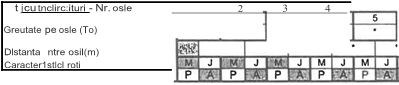 Lungime ………..m; Lățime ……...m; Înălțime ...........mNr. înmatriculare sau serie motor/șasiu:TRASEUL AUTORIZAT DE PARCURS/ km /categoria de drum din punct de vedere al sistemului rutier:-	CU ÎNCĂRCĂTURA :-	FARA TNCARCATURA:Nr. de vehicule însoțire transport cu /fără încărcătura :........................ NU/ ESTE obligatorie însoțirea de către un echipaj de Politie Rutiera.Însoțirea/transportului este asigurata .....................................................................................................Nr. autorizații nr. înmatriculare autovehicule autorizat  .........................................................................Nr. autorizație nominala/ Nume  si prenume persoana autorizata CJVN   .......................................... Suma de	lei a fost achitata cu chitanță nr.         /	   in baza tarifelor in vigoare. Valabila in perioada________________:	Prelungire pentru perioada _________________PRESEDINTE, Anexa nr.2                                                                                 la RegulamentCătre: Consiliul Județean Vrancea          Direcția Tehnica si Investiții          Serviciul Drumuri si InvestițiiCEREREPENTRU ELIBERARE AUTORIZAŢIE SPECIALA DE TRANSPORT- AST pentru circulatia pe drumurile publice judeţeneSubsemnatul ____________________, cu domiciliul în _________________, str.___________________, nr.________bl._______, ap._______, telefon ____________, posesor al C.I. ( B.I.) seria  _____ nr.________, eliberat de catre________________, la data de ______________, reprezentant al S.C. ______________________, cu sediul  în _____________str.______________, nr._____bl.____, ap.____, CUI_________, telefon __________, solicit eliberarea autorizaţiei (lor) speciale de transport-AST pe drumurile judeţene pentru următoarele autovehicule :Anexez prezentei, în copie, următoarele documente 1_____________________________________2_____________________________________3_____________________________________Data_____________                                                       Semnătura şi ştampila 						                                        Anexa 3						                                    la Regulament             Unitatea Administrativ         Teritorială Județul Vrancea         Consiliul Județean VranceaB-dul Dimitrie Cantemir, nr. 1, Focșani            Cod poștal 620098    Cod de înregistrare Fiscală 4350394                                PROCES VERBAL seria CJV nr. ______________pentru constatarea și sancționarea contravențiilor pentru încălcarea dispozițiilor referitoare la circulația pe drumurile publice județene a vehiculelor rutiere cu mase și/sau dimensiuni care depășesc limitele maxime prevăzute de Ordonanța de Guvern nr 43/1997 privind regimul drumurilor Încheiat în ziua de __________ luna __________ anul _________ ora ________localitatea ____________________ județul Vrancea	Subsemnatul(a) _______________________________, în calitate de agent constatator, împuternicit de Președintele Consiliului Județean Vrancea prin Dispoziția nr. ____/__________, în  baza  legitimației   de  control __________ din __________-	în baza prevederilor O.G nr. 43/1997 privind regimul drumurilor, cu modificările și completările ulterioare;-	în temeiul Ordinului comun al Ministrului transportului, Ministrului dezvoltării regionale si administratiei publice si al Ministrului afacerilor interne nr. 1236/2018;-	în urma controlului efectuat în ziua de ______, luna ______, anul _______, ora ______, am constatat că:a)	persoana juridică_____________________________________________________, cu sediul în localitatea ________________________, str. _________________________, nr. ___, bl. ___, sc. ___, et. ___, ap. ___, județ/sector ____________________, înregistrată la Oficiul Registrul Comerțului sub nr. __________________________, având codul fiscal ____________________, reprezentată legal prin dl./d-na. __________________________, cu domiciliul în localitatea ______________, str. __________________, nr. ___, bl. ___, sc. _____, et. _____, ap. _____, județ/sector _____________________, care se legitimează cu BI/CI seria _____ nr. _______________, eliberat/(ă) de către ________________________, la data de _______________ și cu CNP__________________________*1)sau b)	persoana fizică _______________________, domiciliat(ă) în localitatea ______________, str. ____________________________________, nr. ___, bl. ___, sc. ___, et. ___, ap. ___, județ/sector ______________________, care se legitimează cu BI/CI seria ____________ nr.___________________, eliberat(ă) de către ____________________________, la data de __________________________ și cu CNP __________________________________, având ocupația de _______________________________________________, la (locul de muncă) _______________________________*1)sau c)	contravenientul cetățean străin/persoană fără cetățenie/cetățean român cu domiciliul în străinătate _____________________________________, având pașaport/alt document de trecere a frontierei de stat seria_____, nr. _________________, data eliberării __________, statul emitent ________________________ și CNP ______________________________*1)a săvârșit următoarele: ________________________________________________________________________________________________________________________________________________________________________________________________________________________________________________________________________________________________________________________________________________________________________________________________________________________________________________________________________________________________________________________ în data de ¬¬¬¬                              locul _______________________ ora ________.Fapta(ele) constatată(e) reprezintă contravenție(i), fiind prevăzută(e) de următoarele dispoziții legale:a)	art. ___, alin. ___, lit. ___, din _________________________________, și se sancționează conform art. ___, alin. ___, lit. ___, din același act normativ cu amenda de la _______ până la ________ lei; *1)b)	art. ___, alin. ___, lit. ___, din _________________________________, și se sancționează conform art. ___, alin. ___, lit. ___, din același act normativ cu amenda de la _______ până la ________ lei; *1)c)	art. ___, alin. ___, lit. ___, din _________________________________, și se sancționează conform art. ___, alin. ___, lit. ___, din același act normativ cu amenda de la _______ până la ________ lei; *1)Urmare celor menționate, se aplică contravenientului următoarele sancțiuni contravenționale: a)	Avertisment conform art. 7 alin. (1) – (3) din Ordonanța Guvernului nr. 2/2001 privind regimul juridic al contravențiilor cu modificările și completările ulterioare si art. 61 alin. (1) lit. ,,b’’ din Ordonanța Guvernului nr.43/1997, întrucât fapta_______________________________________________________________________________________________________________________________________________________________________________________________________________________________________________________________________________________________________________________________________________________________ se situează în categoria celor de gravitate redusă.saub)	Amenda in cuantum de_____________________ lei pentru fapta menționată în prezentul Proces - verbal de constatare și sancționare a contravențiilor.         Amenda stabilită prin prezentul Proces - verbal pentru constatarea și sancționarea contravențiilor se va achita la organele de specialitate ale unităților administrativ-teritoriale în a căror rază teritorială domiciliază contravenientul persoană fizică sau, după caz, își are domiciliul fiscal contravenientul persoană juridică.           Pentru vehiculele înmatriculate în alte state, amenzile contravenţionale se aplică în toate cazurile conducătorului auto. În cazul vehiculelor înmatriculate în alte state, procesele - verbale de constatare a contravenţiei, devenite titlu executoriu, se comunică în scris Inspectoratului General al Poliţiei de Frontieră, în cel mult 30 de zile de la încheierea acestora, de către instituţia din care face parte personalul cu atribuţii de control, menţionând numele şi prenumele contravenientului, numărul documentului de identitate şi al procesului-verbal de constatare a contravenţiei, precum şi amenda datorată, pentru a fi luate în evidenţă şi a fi condiţionată de achitarea acesteia intrarea pe teritoriul României a vehiculelor utilizate sau deţinute de contravenient, după caz. Amenda stabilită în aceste cazuri  se va achita la bugetul de stat dacă contravenientul  este o persoană fizică ce nu are domiciliul în România.Contravenientul are posibilitatea ca, în termen de 15 zile de la data înmânării sau comunicării prezentului proces-verbal, să achite jumătate din minimul amenzii. O copie de pe chitanță se predă de către contravenient agentului constatator sau se trimite prin poștă (la adresa b-dul Dimitrie Cantemir, nr. 1, Focșani, Vrancea, cod poștal 620098) or electronic, prin e-mail (la adresa contact@cjvrancea.ro), organului din care acesta face parte.Contravenientului i s-a adus la cunoștință că are dreptul să facă obiecțiuni cu privire la conținutul procesului verbal la secțiunea "Alte mențiuni".Alte mențiuni: contravenientul nu a formulat/a formulat următoarele obiecțiuni *1): _______________________________________________________________________________________________________________________________________________________________________________________________________________________________________________________________________________________________ care se probează de contravenient cu: ______________________________________________________________________________________________________________________________________________________________________________________________________________________________________________________________________________________________________________________________________________________________________-*1)Conform art. 31 alin. (1) și art. 32 alin. (1) din Ordonanța Guvernului nr.2/2001 cu modificările și completările ulterioare, împotriva prezentului proces-verbal, contravenientul poate face plângere, în termen de 15 zile de la data înmânării sau comunicării acestuia, la judecătoria în a cărei circumscripție a fost săvârșită contravenția.Contravenientul este/nu este prezent/refuză/nu poate să semneze procesul-verbal. În cazul în care contravenientul nu se află de față/refuză/nu poate să semneze, agentul constatator va face mențiune despre aceste împrejurări, care trebuie să fie confirmată de cel puțin un martor.*2)La încheierea prezentului proces-verbal a fost de față dl./d-na __________________ în calitate de martor, cu domiciliul în localitatea ________________, str. ___________________ nr. ____, bl. ____, sc. ____, et. ____, ap. ____, județ/sector ____________________, care se legitimează cu BI/CI seria __________ nr. _____________________________ eliberat(ă) de către __________________________________, la data de ___________________________, și cu CNP _________________________________*1)	Motivele încheierii procesului-verbal fără martor: ____________________________________________________________________________________________________________________________________________________________________________________________________________________________________________________________________________________________________________________________*1Procesul-verbal conține ___ pagini și a fost întocmit în 3(trei) exemplare, din care un exemplar a fost înmânat/comunicat personal/cu scrisoare recomandată cu confirmare de primire către contravenient. *2)II INSTIINTARE DE PLATĂContravenientul trebuie să achite amenda în valoare de ___________________  Beneficiați de dreptul de a achita jumătate din minimul amenzii prevăzute,  în termen de 15 zile de la data înmânării sau comunicării prezentului proces-verbal. Contravenientul are obligația să predea o copie de pe chitanța ce atestă plata,  agentului constatator sau să o  trimită prin poștă (la adresa b-dul Dimitrie Cantemir, nr. 1, Focșani, Vrancea, cod poștal 620098) or electronic, prin e-mail (la adresa contact@cjvrancea.ro), organului din care acesta face parte.S-au dispus următoarele măsuri complementare ................................................................... potrivit art. 5 alin.(3) litera .............. din O.G. nr.2/2021 privind regimul juridic al contravențiilor, cu modificările și completările ulterioare  și/sau potrivit  art. ..................din ..................................In cazul în care amenda și despăgubirile nu se achită în termen de 15 zile de la data înmânării sau  comunicării Procesului verbal de constatare a contravenției se va proceda la executarea silită potrivit legii Contravenientul are dreptul să depună plângere la judecătoria în a cărei circumscripție a fost săvârșită contravenția, însoțită de o copie a procesului verbal de constatare a contravenției în termen de 15 zile de la înmânarea sau comunicarea acestuia.  Agent constatator,                     Contravenient,                             Martor *3)  Numele și prenumele          Numele și prenumele               Numele și prenumele      Semnătură	                        Semnătură	                          SemnăturăAm primit un exemplar al procesului-verbal.*1) Se barează rubricile care nu sunt necesare.*2) Se anulează cuvintele care nu sunt necesare.*3) Se semnează numai în cazul în care contravenientul nu este de față/refuză/nu poate să semneze procesul-verbal.NOTĂ: Procesul-verbal de constatare a contravenției se semnează pe fiecare pagină de agentul constatator și de contravenient. Procesul-verbal de constatare a contravenției este titlu de creanță și înștiințare de plată.ROMÂNIA								   Se aprobă,JUDEȚUL VRANCEA				     Preşedintele Consiliului JudețeanCONSILIUL JUDEŢEAN 			                    Cătălin TOMA      Directia Tehnica si InvestitiiNr.10.395/24.05.2022REFERAT Privind: aprobarea Regulamentului pentru controlul circulaţiei vehiculelor rutiere cu depăşiri de greutate/dimensiuni, constatarea contravenţiilor şi aplicarea sancţiunilor pentru nerespectarea prevederilor Ordonanţei Guvernului nr.43/1997 privind regimul drumurilor, republicată, cu modificările şi completările ulterioare, pe drumurile judeţene din judeţul Vrancea si tarifele suplimentare de utilizare a drumurilor de interes județean    La nivelul județului Vrancea rețeaua de drumuri judeţene administrate de Consiliul Judeţean Vrancea este formată din ansamblul de drumuri judeţene totalizând 729,87 km. În calitate de administrator, Consiliul Judeţean Vrancea are obligaţia de a furniza totalitatea serviciilor tehnico – economico - administrative necesare, destinate menţinerii în stare de siguranţă şi funcţionare a acestei reţele de căi rutiere. Administratorul drumului are obligaţia de a asigura semnalizarea şi  menţinerea drumurilor judeţene în starea tehnică corespunzătoare desfăşurării traficului în condiţii de siguranţă. În acest sens, în vederea desfăşurării unui control sigur şi eficient privind siguranţa în circulaţie, încadrarea maselor şi/sau dimensiunilor vehiculelor în limitele maxime admise prevăzute de legislaţia în vigoare, precum şi în scopul diminuării cât mai mult a repercusiunilor directe asupra siguranţei circulaţiei rutiere şi a capacităţii portante a reţelei de drumuri, Consiliul Judeţean Vrancea deține o instalaţie completă de cântărire portabilă, urmând să organizeze procedura de control aferentă acestei activităţi. Conform alin.(2) din art.41 al O.G. nr.43/1997 se emit autorizații speciale de transport de către administratorul drumului: ,,circulația pe drumurile publice a vehiculelor rutiere, înmatriculate sau înregistrate in Romania sau in alte state, cu depășirea masei totale maxime maselor maxime admise pe axe si/sau a dimensiunilor maxime admise prevăzute in anexele nr. 2 si 3, se poate efectua numai in baza autorizației speciale de transport, denumita in continuare AST, eliberata in prealabil, fora discriminare, in condițiile stabilite prin norme privind autorizarea si desfășurarea circulației vehiculelor rutiere cu mase si/sau dimensiuni care depășesc limitele maxime admise, aprobate prin ordin comun al ministrului transporturilor, al ministrului dezvoltării regionale si administrației publice si al ministrului afacerilor interne." Aprobarea Regulamentului este necesara si oportuna pentru emiterea Autorizațiilor Speciale de Transport (AST) către operatorii care solicita astfel de documente pentru legalizarea curselor de transport agabaritice sau care depășesc greutatea normala autorizata, si in același timp ajuta Consiliul Județean Vrancea in menținerea stării tehnice a  infrastructurii rutiere a județului.Clarificarea condițiilor in care se solicita o autorizație special de transport, tariful care se percepe pentru eliberarea autorizației speciale in conformitate prevederile art.40ˆˡ lit.a) si art. 41 alin. (21)-(22), lit.b) din Ordonanţa Guvernului nr.43/1997 privind regimul drumurilor, republicată, cu modificările şi completările ulterioare, transporturile ale căror tonaje pe osie si/sau gabarite depășesc limitele prevăzute in anexa nr.2 din O.G nr.43/1997 privind regimul drumurilor, republicata cu modificările si completările ulterioare, sunt reglementate la art.41 din actul normativ anterior menționat.Potrivit art. 61"2, lit.e) din O.G nr.43/1997 privind regimul drumurilor, republicata cu modificările si completările ulterioare, constatarea contravențiilor si aplicarea sancțiunilor pentru nerespectarea prevederilor prezentei ordonanțe se face de către „personalul administratorilor drumurilor de interes județean  si de interes local, potrivit competentelor stabilite prin reglementările in vigoare. "Persoanele împuternicite de președinți ai consiliilor județene, in conformitate cu  art.15 alin.(2) din O.G. nr.2/2001 privind regimul juridic al contravențiilor, cu modificările si completările ulterioare, dobândesc anumite atribuții de control in materie contravenționala. Aceasta nu exclude însă aplicarea, atunci când este cazul, a  art.2 alin. (2) din același act normativ, care stipulează faptul ca ,,Prin hotărâri ale autorităților administrației publice locale sau județene se stabilesc si se sancționează contravenții in toate domeniile de activitate pentru care acestora le sunt stabilite atribuii prin lege, in măsura in care in domeniile respective nu sunt stabilite contravenții prin legi, ordonanțe sau hotărâri ale Guvernului ".Reglementările cu privire la efectuarea activităților de control pentru respectarea prevederilor O.G.nr.43/1997 privind regimul drumurilor, republicata cu modificările si completările ulterioare, sunt prevăzute la art. 60, activități care are au drept scop asigurarea şi punerea la dispoziţia tuturor participanţilor la trafic pe reţeaua de drumuri judeţene a unui serviciu public de calitate şi determinant pentru siguranţa şi securitatea rutieră în noile condiţii de creştere a intensităţii traficului rutier, a evenimentelor rutiere datorate stării tehnice a drumurilor.De asemenea, impactul financiar asupra bugetului județului Vrancea este unul major, având in vedere ca tarifele de eliberare a AST-urilor pot ajuta semnificativ sursele de finanțare al întreținerii infrastructurii drumurilor județene. Mai mult decât atât, veniturile realizate din amenzile încasate, vor fi destinate şi utilizate pentru suplimentarea surselor de finanţare a lucrărilor pentru proiectarea, administrarea, exploatarea, întreținerea, repararea şi modernizarea drumurilor judeţene. În acest sens, se impune atat aprobarea Regulamentului pentru controlul circulaţiei autovehiculelor cu depăşiri de greutate/dimensiuni, constatarea contravenţiilor şi aplicarea sancțiunilor pentru nerespectarea prevederilor Ordonanței Guvernului nr.43/1997 privind regimul drumurilor, republicată, cu modificările şi completările ulterioare, pe drumurile judeţene din județul Vrancea, cat si tarifele suplimentare de utilizare a drumurilor de interes județean.Având în vedere cele de mai sus, vă rugăm să analizați și să dispuneți inițierea unui proiect de hotărâre privind aprobarea Regulamentului pentru controlul circulaţiei vehiculelor rutiere cu depăşiri de greutate/dimensiuni, constatarea contravenţiilor şi aplicarea sancţiunilor pentru nerespectarea prevederilor Ordonanţei Guvernului nr.43/1997 privind regimul drumurilor, republicată, cu modificările şi completările ulterioare, pe drumurile judeţene din judeţul Vrancea si  tarifele suplimentare de utilizare a drumurilor de interes județean.         Administrator public,                                          Director executiv,                            Adrian Vasile Crețu                                             Iordache Romeo                                Șef serviciu,                                                             Șef birou,           Stanciu Claudia                                                  Alexandrescu SorinNr. crt.Denumire tarifDenumire tarifUnitate de calculTarif unitar, cu TVA [euro]Tarif unitar, cu TVA [euro]1.1Emitere AST include traseu, condiţii de parcurs şi cost.În regim normal, la mai mult de două zile lucrătoare de la data înregistrării la emitenttarif/document20% din valoarea totală a tarifelor de depăşire, dar nu mai puţin de 10 euro20% din valoarea totală a tarifelor de depăşire, dar nu mai puţin de 10 euro1.2Emitere AST include traseu, condiţii de parcurs şi cost.În regim de urgenţă, în mai puţin de două zile lucrătoare de la data înregistrării la emitenttarif/documenttariful de la pct. 1.1 multiplicat cu 1,5tariful de la pct. 1.1 multiplicat cu 1,51.3Emitere AST în agenţiile de control şi încasare (ACI) în limitele de competenţă; include traseu, condiţii de parcurs şi cost.Emitere AST în agenţiile de control şi încasare (ACI) în limitele de competenţă; include traseu, condiţii de parcurs şi cost.tarif/document20% din valoarea totală a tarifelor de depăşire, dar nu mai puţin de 10 euro20% din valoarea totală a tarifelor de depăşire, dar nu mai puţin de 10 euro1.4Emitere AST complementară în ACI în limitele de competenţă; include traseu, condiţii de parcurs şi cost.Emitere AST complementară în ACI în limitele de competenţă; include traseu, condiţii de parcurs şi cost.tarif/document10% din valoarea totală a tarifelor de depăşire, dar nu mai puţin de 10 euro10% din valoarea totală a tarifelor de depăşire, dar nu mai puţin de 10 euro2.Aviz depăşire limită de competenţă; include traseu şi condiţii de parcurs.Aviz depăşire limită de competenţă; include traseu şi condiţii de parcurs.tarif/document50,0050,003.Estimare; include condiţii de parcurs, distanţă şi cost; nu include traseu.Estimare; include condiţii de parcurs, distanţă şi cost; nu include traseu.tarif/document50,0050,004.Depăşirea masei totale maxime admise, indiferent de tipul suspensiilor, numărul de axe sau de roţiDepăşirea masei totale maxime admise, indiferent de tipul suspensiilor, numărul de axe sau de roţitarif x distanţă0,02*(G-mma/2)0,02*(G-mma/2)5.Depăşirea masei maxime admise pe axă, indiferent de numărul de roţitarif x distanţăSuspensii pneumatice sau echivalenteAlte suspensii decât cele pneumatice sau echivalente5.1Depăşirea masei maxime admise pe axă, indiferent de numărul de roţiaxa simplătarif x distanţă(((G-mma)^2)*((G-mma) + 2,9)^2)/1001,50*(((G-mma)^2)*((G-mma) + 2,9)^2)/1005.2Depăşirea masei maxime admise pe axă, indiferent de numărul de roţiaxa dublătarif x distanţă(((G-mma) + 0,3)^2)*(2/((G-mma) + 10))1,50*(((G-mma) + 0,3)^2)*(2/((G-mma) + 10))5.3Depăşirea masei maxime admise pe axă, indiferent de numărul de roţiaxa triplătarif x distanţă(((G-mma) + 0,2)^2)*(2/((G-mma) + 10))1,50*(((G-mma) + 0,2)^2)*(2/((G-mma) + 10))6.1Depăşirea dimensiunilor maxime admiselungimetarif x distanţă(0,12^2*((L - Lma) + 1)^2)/10(0,12^2*((L - Lma) + 1)^2)/106.2Depăşirea dimensiunilor maxime admiselăţimetarif x distanţă0,23^2*((l - lma) + 1)^20,23^2*((l - lma) + 1)^26.3Depăşirea dimensiunilor maxime admiseînălţimetarif x distanţă0,23^2*((h - hma) + 1)^20,23^2*((h - hma) + 1)^27.Recântărire sau remăsurare, la solicitarea utilizatoruluiRecântărire sau remăsurare, la solicitarea utilizatoruluitarif/operaţie50,0050,00Nr.crtTipul autovehicululuiNr identificare şasiu/ caroserieMasă totalăMaximă AutorizatăCapacitate ( număr locuri)lunaranual